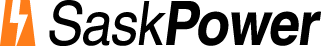 OATT Application for Service,Settlement & Billing Business PracticesThis business practice replaces the following separate business practices posted on SaskPower’s OASIS website:Eligible Customer ApplicationCustomer OASIS AccessSettlements and Billing The Table of Content provides hyperlinks to each area. Table of Content:Application for Eligible Customer StatusEligibility for ServiceCreditworthinessService AgreementsExporting EnergyAccess to SaskPower’s OASIS Deposit, Resale, Credits & SettlementsDeposit RequirementsSale or Assignment of Transmission ServiceCredits on Transmission ServiceSettlements, Invoicing and PaymentsGoods and Services Tax (GST)Customer Inquiries and DisputesDisagreement/Questions regarding ChargesSaskPower’s Dispute ProcessUnsatisfactory Result of DisputeAttachment A: Application for Eligible Customer StatusAttachment B: Sworn StatementAttachment C: Credit History SummaryAttachment D:  Declaration by Shipper under Schedule VI, Part VII, Section 7 of the Canadian Excise Tax Act 1.   Application for Eligible Customer StatusTo receive transmission services from SaskPower, prospective Transmission Customers must provide evidence of creditworthiness based on SaskPower’s credit review procedures.  This application contains the minimum information and documentation required to determine a prospective customer’s creditworthiness.  Based on the completed application, SaskPower will determine the eligibility of the applicant to receive transmission services from the Company.  The terms and conditions under which SaskPower offers transmission services can be found in SaskPower's Open Access Transmission Tariff (the “OATT”) which is posted on the SaskPower OASIS web site (www.oasis.oati.com) or is available from SaskPower (www.saskpower.com).To apply for eligible customer status at SaskPower, the APPLICATION FOR ELIGIBLE CUSTOMER STATUS and CREDIT HISTORY SUMMARY must be completed and returned by fax, e-mailed or mailed to:	Attention: 		Specialist, Transmission Tariff 	Fax:			306-566-3479	E-mail: 		transmissionservices@saskpower.com	Mailing Address: 	Attention: Specialist, Transmission Tariff				SaskPower				c/o System Control Centre				2025 Victoria Avenue, Regina, SK S4P 0S1Questions regarding the application process or transmission services may be referred to Transmission Tariff  Services as follows:	Phone:  306-566-2980, 306-566-6654 or 306-566-4037	Fax:  306-566-3479	E-Mail: transmissionservices@saskpower.comEligibility for ServiceProspective Transmission Customers must complete and sign the attached APPLICATION FOR ELIGIBLE CUSTOMER STATUS (Attachment A) and the SWORN STATEMENT (Attachment B).  CreditworthinessTo facilitate SaskPower’s credit review prospective customers must complete and return the enclosed CREDIT HISTORY SUMMARY (Attachment C).  A prospective transmission customer that fails to provide proof of creditworthiness may still obtain transmission service under the OATT by providing security as contemplated by Section 11 of the OATT.  A prospective transmission customer that cannot demonstrate creditworthiness, but is a subsidiary of a utility or parent company that meets SaskPower’s credit criteria, may consider providing an acceptable form of payment guaranty by its parent company.  SaskPower will hold all financial or other information confidential in accordance with the provisions of the OATT and applicable regulations of the Province of Saskatchewan.  For additional information about SaskPower’s credit procedures, please contact:	Specialist, Transmission Tariff	Phone:   306-566-6654Fax:       306-566-3479	E-mail:  transmissionservices@saskpower.comReturn to top 2.	Service AgreementsEligible customers that request transmission service will be mailed applicable service agreement(s) for execution as found in attachments A, B, E and F of the OATT.  SaskPower requires the execution of:an umbrella service agreement in order for eligible customers to request short-term firm and non-firm transmission services from time to time; ora service agreement including a specifications sheet for each long-term firm transmission service transaction; ora network integration transmission service agreement and a network operating agreement.3.	Exporting EnergyFirms exporting or planning to export energy generated in Canada to the United States or Mexico require a National Energy Board (NEB) permit.  Prospective customers exporting or planning to export Canadian generated energy to the United States or Mexico shall include a copy of their NEB export permit with their application.  Further information on NEB permits can be obtained by contacting the NEB at http://www.neb-one.gc.ca.4.	Access to SaskPower’s OASIS In order to access SaskPower's OASIS website, users must have a registered OATI webCARES digital certificate.   Users must be registered in OATI webOASISTM by the security officer of their company.  The OASIS security officer may be the same person as the OATI webCARESTM  security officer, or may be another person designated by the company.The following steps are required to register as a user on the OATI webOASISTM  system:  Register with OATI webCARESTM  by following the instructions in the OATI webCARESTM  registration document (www.oaticerts.com/repository/oaticerts.html).Register your company with OATI by completing the OATI webOASIS Company Registration Form (www.oasis.oati.com).  Email the form to support@oati.netRegister your users with OATI by completing the OATI webOASIS User Registration Form (www.oasis.oati.com).  Email the form to support@oati.netReturn to top 5.	Deposit, Resale, Credits & SettlementsDeposit RequirementsFirm Point-To-Point Transmission Services Effective December 1st, 2013 at 0:00 hours CST, Transmission Customers who queue new Long-Term Firm Point-To-Point Transmission Service Requests (TSRs) on SaskPower’s OASIS website shall be required to provide a deposit to SaskPower within thirty (30) calendar days of when the status of the TSR is changed to “RECEIVED” by SaskPower. This deposit aligns with the requirements stated under Section 17.3 of the OATT.  The deposit requirement is only for Long-Term Firm Point-To-Point TSRs; it does not include Short-Term Firm Point-To-Point or Non-Firm Point-To-Point Transmission Service. This also does not include Long-Term Point-To-Point TSRs that are in “RECEIVED” or “STUDY” status prior to the effective date of December 1st, 2013 as posted in the general notice on SaskPower’s OASIS website. However, effective December 1st,, 2013 at 0:00 hours CST, a Transmission Customer shall be required to provide a deposit if:The Transmission Customer queued a Long-Term Firm Point-To-Point TSR on or after the effective date (December 1st, 2013 0:00 CST) and the TSR status is “RECEIVED;” or The Transmission Customer queued a Replacement TSR on SaskPower’s OASIS website after the effective date of December 1st, 2013 0:00 CST; and the original related TSR was queued prior to the effective date (December 1st, 2013 0:00 CST) and the status of the Replacement TSR is “RECEIVED.”  A Transmission Customer will not be required to provide a deposit if:A Replacement TSR was queued on SaskPower’s OASIS website on or after the effective date of December 1st, 2013 0:00 CST and the original related TSR had been queued after December 1st, 2013 0:00 CST and a deposit had already been provided to SaskPower. Long-Term Firm Point-To-Point Transmission Service is for service of a minimum of one year or longer. The deposit shall be equal to one (1) month of transmission service at the posted SaskPower OATT rate at the time the TSR was queued on SaskPower’s OASIS website. The deposit required includes the monthly delivery charge under Schedule 7 plus the monthly charge for ancillary services under Schedules 1 and 2 of SaskPower’s OATT. No GST is required for the deposit. Example: A Transmission Customer queues a TSR for 50 MW of LTF Point-To-Point Transmission Service on December 13, 2013. The TSR status is changed to “Received” by SaskPower on December 14th, 2013. A deposit must be provided to SaskPower by January 13th, 2014 for the following amount: 	Assuming the SaskPower rates on December 14th, 2013 are as follows:	Schedule 7: Monthly Delivery:	$2,370.00/MW	Schedule 1: Ancillary Service:		$223.00/MW	Schedule 2: Ancillary Service:		$145.00/MW	Total/MW:				$2,738.00/MW	TOTAL DEPOSIT (x 50 MW):		$136,900.00The Transmission Customer should notify SaskPower Tariff & Interconnection Services e-mail at: transmissionservices@saskpower.com prior to making the deposit to ensure that all parties are aware of the transaction. See Section D below for wire transfer information.  SaskPower shall notify the Transmission Customer when it is verified that the deposit is received by SaskPower and provide a credit memo for the Transmission Customer’s records. If no deposit is received within the thirty (30) calendar day deadline, SaskPower shall “DENY” the Transmission Customer’s Transmission Service Request (TSR) on SaskPower’s OASIS website.  A refund shall be returned to the Transmission Customer as per Section 17.3 of the OATT, if applicable. Network Transmission ServicesSaskPower has waived the deposit requirement for Network Integration Transmission Services as per Section 29.2 of the OATT.  SaskPower reserves the right to invoke the deposit requirement of Section 29.2 within one month of providing general notice to collect the deposit.  The deposit requirement would not affect reservations that were confirmed prior to the general notice being posted to SaskPower's OASIS site.Sale or Assignment of Transmission ServicesIn accordance with Section 23.1 of SaskPower's Open Access Transmission Tariff, a transmission customer may sell, assign, or transfer all or a portion of its rights under its Service Agreement or Umbrella Agreement, but only to another Eligible Customer (the "Assignee").  A customer (the "Reseller") may only reassign CONFIRMED transmission reservations.SaskPower will invoice the Reseller for transmission charges incurred from the original CONFIRMED transmission request.  The Reseller will remain liable for transmission charges incurred from the original transmission request.  Any agreement for compensation to the Reseller will be determined by Section 23.1 and shall be an agreement between the Reseller and the Assignee.  Credits on Transmission ServiceSaskPower will follow the criteria as shown below to determine whether or not a Transmission Customer will receive credits against confirmed OATT Transmission Service charges that will be invoiced.  Credit received against OATT Transmission Service ChargesA Transmission Customer will receive credit against its’ OATT Transmission Service charges if the Transmission Customer has a confirmed schedule (e-tag) that utilizes the associated confirmed Transmission Service Reservation (TSR) AND:(a)	the OATT Transmission Service is purchased at the non-discounted* rate that is listed in SaskPower’s OATT under Schedule 7 and 8**; AND(b)	there are no reliability issues or outages internal or external to SaskPower, AND(c)	the OATT Transmission Service was curtailed by SaskPower due to a pre-emption of a higher priority schedule (e-tag). No Credits received against OATT Transmission Service ChargesA Transmission Customer will not receive credit against its’ OATT Transmission Service charges if the Transmission Customer has a confirmed schedule (e-tag) that utilizes the associated confirmed TSR AND: (a)	the Transmission Customer has purchased OATT Transmission Service at the discounted rate* and the customer’s schedule (e-tag) has been curtailed; OR(b)	the Transmission Customer has purchased OATT Transmission Service and SaskPower curtails the OATT Transmission Service due to reliability issues or outages internal or external to SaskPower. A Transmission Customer will not receive credit against its’ OATT Transmission Service charges if there is no confirmed schedule (e-tag) that utilizes the confirmed TSR.* Presently, there are discounted rates for hourly Non-Firm Point-to-Point Transmission Service that is purchased for service in off-peak hours.  Off-peak hours are from 0:00 – 6:00 and 22:00 – 24:00 CST Monday through Saturday, all day Sunday and all day on NERC Holidays. ** Full charges for required ancillary rates (OATT Schedule 1 and 2) will still apply to all OATT Transmission Service purchased.Return to top Settlements, Invoicing and Payments Monthly Settlement Report for Transmission Service SaskPower will provide a Monthly Settlement Report for each Transmission Customer that reserves transmission on SaskPower’s grid.  The report will be generated on the third business day for the previous month’s transactions and contain the following information:billable transmission contracts and associated ancillary service charges;credits for Transmission Service, as per Section C; andadjustments to previously reported transactions. Process for ReconciliationTransmission Customers are responsible for reviewing their monthly settlement report and invoice to verify the accuracy of the settlement data and charges. Any inquiries and/or discrepancies regarding specific transactions should immediately be brought to SaskPower’s attention.Customers should address inquiries or disputes to transmissionservices@saskpower.com or by phoning (306) 566-6654.Monthly Invoicing and Billing TermsInvoice for Transmission ServicesSaskPower shall invoice Transmission Customers on a monthly basis for transmission services provided during the preceding month.  The invoice will contain a summary of charges for transmission services processed during the preceding calendar month including GST where applicable (see Goods & Services Tax (GST) section).  These charges will be based on the detailed transmission and ancillary service charges recorded on the Transmission Customers’ Monthly Settlement Report and will include any adjustments processed during the month.A monthly invoice will be sent by e-mail to Transmission Customers on or before the fifth business day of the month for charges incurred during the preceding calendar month.  The invoice shall be deemed as received by the transmission customer on the day it was e-mailed.As per Section 7.3 of the OATT, all rates specified will be in Canadian funds.  All invoices will be billed in Canadian dollars.Disputing Invoice Charges for Transmission ServicesEven though the customer may dispute some or all of the charges shown on the invoice, customers are required to pay the full amount indicated on the invoice including any disputed amounts.  At the customer’s option, they may request that SaskPower place the disputed amount into an independent escrow account pending resolution of the dispute.  All costs incurred in setting up and maintaining the escrow account are the responsibility of the customer.  SaskPower may charge interest on any amounts placed in escrow as described below.Invoice for System Impact and/or Facility StudiesUpon completion of the study, SaskPower shall invoice Transmission Customers for system impact and/or facility studies done on their behalf.  The invoice will contain a summary of charges for work completed on the studies and include charges for GST where applicable.  The charges will be based on worked person-hours at applicable rates, an hourly administrative overhead charge, and any other expenses that were incurred by SaskPower in order to complete the study.The charge will not exceed the actual cost of the study.  Refer to Section 19.2, "System Impact Study Agreement and Cost Reimbursement” in the OATT.Transmission Customers will be invoiced GST at the rate set by the Canadian Government for studies completed by SaskPower for customers listed as Canadian resident companies. The current GST rate is 5%, and is subject to change.  GST will be zero-rated for transmission studies completed for non-resident Canadian customers (GST at a rate of 0%). As per Section 7.3 of the OATT, all rates specified will be in Canadian funds.  All invoices will be billed in Canadian dollars.PaymentsDue Date for PaymentsPayment will be due twenty (20) calendar days from the date of issue.  In the event that the due date falls on a weekend or Saskatchewan statutory holiday, the due date shall be the first business day before the weekend or statutory holiday.Payment RequirementsAll payments are to be made in immediately available Canadian funds payable to SaskPower, by wire transfer to SaskPower’s bank as follows:		Royal Bank of Canada		2010 – 11th Avenue – 8th Floor		Branch 003 Transit 00008For credit to:		SaskPower				Account No. 1598440  	Late Payment ChargesLate payment charges will be assessed on overdue invoice amounts as of the due date, including amounts placed in escrow.  The late payment charges will be equal to 19.56% per annum, or 1.5% compounded monthly.In the event that the dispute is not resolved in favour of the customer, late payment charges will be assessed on the unpaid amount calculated from the due date to the date of payment release from escrow.  Late payment charges will not be assessed on disputes resolved in favour of the customer.SaskPower will initiate default proceedings for unpaid overdue amounts.  In the event of default, SaskPower may take any or all of the following actions against the defaulting party:enforcement of security provided by the defaulting party;offset against amounts owed to the defaulting party by SaskPower;suspension of SaskPower transmission reservation privileges, andsuspension of service in accordance with Section 7.4, “Customer Default” of the OATT.Return to top Goods and Services Tax (GST)GST is a 5% tax on the sale of most goods and services in Canada.  SaskPower is required to collect the 5% tax on the sale of all wholesale transmission services unless the exemption conditions outlined below are met.  SaskPower’s GST Registration Number is R119429678.GST Exemptions for Transmission ServiceGST rules for freight transportation services apply to transmission services purchased for electricity imports and exports.  Under these rules GST may be zero-rated (subject to GST at a rate of 0%) if certain conditions are met.  The following conditions must apply for the GST on transmission charges to be zero-rated:Electricity ImportsThe transmission service is being used by the customer to import electricity that originates outside Canada and is being shipped by SaskPower from a point in Canada (Sask./U.S. border) to a destination within Canada as part of a continuous inbound freight movement.Electricity ExportsThe transmission service is being used by the customer to export electricity that originates inside Canada and is shipped by SaskPower to another point in Canada (Sask./U.S. border) for export to a destination outside Canada as part of a continuous outbound freight movement.Requirements for Zero-Rated GST on Transmission ServicesDocumentary evidence must exist as to origin, destination and path of the freight movement.  OASIS transmission reservations submitted by Transmission Customers that show the transmission path from an origin outside Canada to a destination in Canada will suffice as documentary evidence for electricity imports. To qualify for GST zero-rated transmission charges on electricity exports, customers must complete and return a Shipper’s Declaration (see Attachment D).  A Shipper’s Declaration declares that the property was shipped for export and that the freight transportation service supplied by the carrier (SaskPower) was part of a continuous outbound freight movement within the meaning of Section 7 of Part VII of Schedule VI to the Canadian Excise Tax Act. Where these conditions have been met, SaskPower will charge its customers 0% GST on the transmission charges rather than the normal 5% GST.Shippers’ Declaration FormTransmission Customers are required to submit one Shipper’s Declaration form to SaskPower (see Attachment D).  The declaration will be kept on file as documentation to support all future export transmission reservations submitted by the customer. The form should be completed and returned to SaskPower as directed.GST Charges for U.S. Customers for Transmission ServicesThe GST rules outlined above apply to both Canadian and U.S. customers. Customers who are GST registrants may recover GST paid by claiming input tax credits on their GST return.GST Charges on Ancillary ServicesThe aforementioned GST zero-rated rules for transmission service apply to the following ancillary services purchased to support electricity imports and exports:  Schedule 1:	Scheduling, System Control and Dispatch Services, andSchedule 2:	Reactive Supply and Voltage Control From Generation Services.Also, GST will be zero-rated on energy services used to support the export of electricity to the United States as per Schedule 4, "Energy Imbalance Service".  However, energy imbalance services purchased to support electricity imports will be taxed at 5%, as this service is consumed within Canada.Because the following ancillary services are used in whole or in part in Canada the services are taxed at the 5% rate:Schedule 3:	Regulation and Frequency Response Service;Schedule 5:	Operating Reserve - Spinning Reserve Service, andSchedule 6:	Operating Reserve - Supplemental Reserve Service.Return to top Customer Inquiries and DisputesDisagreement/Questions Regarding ChargesAnswering customer inquiries and resolving discrepancies over transmission charges is an important part of the transmission settlement process.  SaskPower will facilitate this process by providing customers with timely and detailed transmission usage information as well as customer support to answer queries and investigate differences.Questions regarding monthly settlement data should be brought to the attention of transmissionservices@saskpower.com or by phoning (306) 566-6654.Customers may formally dispute items or calculations contained in the Monthly Settlement Report by providing written notice of dispute within three (3) months of the disputed transaction(s) either by e-mail to transmissionservices@saskpower.com or by fax at (306) 566-3479.  The notice of dispute should contain the following information:disputing customer;dispute contact person;dispute contact information;operating days in dispute;Monthly Settlement Report date or Monthly Invoice number;time period in dispute;OASIS Assignment Reference number in dispute;amount in dispute, andreason(s) for the dispute.SaskPower’s Dispute ProcessSaskPower will determine if the disputed settlement and billing information provided by the customer is complete by verifying that it contains the minimum required information for processing.  SaskPower will make all reasonable attempts to remedy any informational deficiencies by working with the customer.Customers are expected to submit their notice of dispute to SaskPower within three (3) months of the disputed transaction(s).  SaskPower will process disputes in the same order as received.  SaskPower will provide the customer a settlement and billing dispute resolution report containing information related to the disposition of received disputes.SaskPower may determine a settlement and billing dispute is granted in whole or in part.  SaskPower will notify the transmission customer of the resolution, and will document the basis for resolution.  Upon resolution of the dispute, any required adjustment to charges will be processed on the next available Monthly Settlement Report.SaskPower will make all reasonable attempts to resolve disputes relating to the Monthly Settlement Report and Monthly Invoice within thirty (30) days of receiving notice of a dispute.  For settlement and billing disputes requiring complex research or additional resolution time, SaskPower will provide the transmission customer with an anticipated length of time to process the dispute.Unsatisfactory Result of the DisputeIf a Customer is not satisfied with the outcome of a settlement and billing dispute, they may exercise the Dispute Resolution Procedures of the OATT - Section 12.Return to top Effective Date: December 1st, 2013Revised: May 16, 2017Attachment A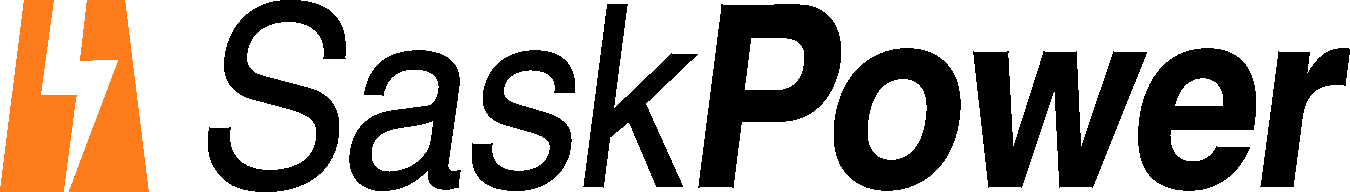 APPLICATION FOR ELIGIBLE CUSTOMER STATUS To be used to qualify for transmission services under SaskPower’s Open-Access Transmission Tariff. Identity of Requesting PartyCompany Name:										Company Address: 										City, Province/State:	______________________________________________________Postal Code/Zip Code:	_______________________Contact Name:											Phone Number:						 Fax Number:				E-Mail Address:     	  								Eligibility for ServiceRequesting Party represents that it is, or will be, upon the commencement of service, an Eligible Customer under SaskPower’s Open-Access Transmission Tariff as defined in Section 1.10 of the OATT.Reciprocity Statement (mark applicable statement)(    )  Requesting Party owns, controls or operates transmission facilities.(    )  Requesting Party does not own, control or operate transmission facilities, and the purpose of its request for service under SaskPower’s Open Access Transmission Tariff is not to assist an Eligible Customer to avoid the requirements of reciprocity under Section 6 of the OATT.Transmission Services Requested  (mark and provide #s as applicable)(    )	Long-Term Firm Point-to-Point Transmission Service (    )	Short-Term Firm Point-to-Point Transmission Service  (    )	Non-Firm Point-to-Point Transmission Service 	_______ Forecasted monthly estimate (#) MWh of Hourly Non-Firm Transmission Service	_______ Forecasted monthly estimate (#) MWh of Monthly Non-Firm Transmission Service (    )	Network Integration Transmission Service Statement of Requesting PartyTo induce SaskPower to provide Transmission Service under its Open-Access Transmission Tariff, I represent, on behalf of the Requesting Party, that the information and representations set forth above are true and correct to the best of my information, knowledge and belief.________________________________________	__________________________Authorized Officer Signature				DatePrinted Name:  ____________________________Attachment BSWORN STATEMENTA prospective customer desiring eligible status at SaskPower must sign the following statement if the customer does not have any affiliates that own, control or operate any transmission facilities.  Where applicable please complete the following statement. I, ____________________, certify that I am a duly authorized officer or representative of _____________________________ (the "Transmission Customer") and, further to Section 4 of the Umbrella Agreement for Short-Term Firm or Non-Firm Point-to-Point Transmission Service between the Transmission Customer and SaskPower, dated _____________, confirm that the Transmission Customer does not have any affiliates that own, control or operate any transmission facilities.  Furthermore, pursuant to Section 6 of SaskPower’s Open Access Transmission Tariff, that the purpose of any Application by the Transmission Customer for transmission service under the OATT is not to assist an Eligible Customer, as defined by the Tariff, to avoid the requirements of Section 6._______________________________(Signature) Subscribed and sworn before meat the City of  _______________, in the Province/State of _______________, this ______day of _________________, 20____.Attachment CCREDIT HISTORY SUMMARYCompany Name:										Company Address: 									______City, Province/State:	______________________________________________________Postal Code, Zip Code:	__________________________Contact Name:										Title:			______________________________________________________Phone Number:					 Fax Number:			______E-mail Address:	______________________________________________________Duns Number		________________________OASIS Entity Code: _____________In order to complete the Transmission Provider’s evaluation of the applicants’ creditworthiness, please provide the following information:A list of all corporate affiliates, parent companies and subsidiariesCurrent financial statements, the most recent annual reports of shareholders or members, most recent 10-K report, or other filing with regulatory agencies which discuss applicant’s financial status:Bank references and two trade references (as shown below)Credit Ratings (as shown below) Bank ReferenceBank Name: 											Bank Address:											City, Province/State:	______________________________________________________Postal Code/Zip Code: 	________________________Contact Name:										E-Mail Address:	______________________________________________________Account Number:					 Fax Number:			Trade References(public utilities with which you have conducted business)Utility Name:											Utility Address:										City, Province/State:	______________________________________________________Postal Code/Zip Code:	__________________________Contact Name:										E-Mail Address:	______________________________________________________Phone Number 					Trade References (continued)Utility Name:											Utility Address:										City, Province/State:	______________________________________________________Postal Code/Zip Code:	_________________________Contact Name:										E-Mail Address:	______________________________________________________Phone Number	__			Credit Ratings________________________	  __________________________	 _____________     Signature of Officer			Title					Date____________________________     (Printed Name)Attachment DDECLARATION BY SHIPPER UNDER SCHEDULE VI, PART VII, SECTION 7 OF THE CANADIAN EXCISE TAX ACTThe Shipper has entered into one or more agreements with the Carrier by which the Carrier will provide Freight Transportation Service for the export of the Shipper's Property.The Shipper hereby declares that the Property is being shipped for export from Canada and the Freight Transportation Service to be supplied by the Carrier is part of a continuous outbound freight movement (within the meaning of Part VII of Schedule VI to the Excise Tax Act) in respect of the Property.Declared by Shipper:______________________________	_____________________	____________Name					Title				 DateStandard & Poor’s:Moody’s:Long Term Debt:Long Term Debt:Commercial Paper:Commercial Paper:DBRS:Other (Specify Rating Agency):Long Term Debt:Long Term Debt:Commercial Paper:Commercial Paper:CARRIERSaskPowerSHIPPER:(the "Shipper")FREIGHT TRANSPORTATION SERVICE:Transmission service and the following ancillary services purchased to support the transmission service:  scheduling, system control and dispatch, reactive supply and voltage control, and regulation from generation sources (the "Freight Transportation Service")PROPERTY:Electrical energy and capacity (the "Property")